DOKUZ EYLÜL ÜNİVERSİTESİDIŞ İLİŞKİLER KOORDİNATÖRLÜĞÜNE	Dokuz Eylül Üniversitesi    				     Fakültesi/Yüksekokulu/Enstitü,			______ Bölümü/ABD/ASD, 		          nolu     lisans/     yükseklisans     doktora öğrencisiyim.	2018/2019 Akademik Yılı Erasmus+ Öğrenim /  Staj Hareketliliği kapsamında Erasmus+ faaliyetimi misafir öğrenci olarak yurt dışındaki bir kurumda gerçekleştirmek üzere başvurumu yapmış bulunmaktayım. 30 Nisan 2018 tarihli olarak DEÜ Dış İlişkiler Koordinatörlüğü web sayfasında açıklanan     Asil Aday Öğrenci Listesi’nde /     Yedek Öğrenci Listesi’nde ismim yer almaktadır. 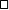 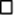 	Sonuca istinaden aşağıda belirtmiş olduğum sebeple durumumun yeniden değerlendirilmesi konusunda gereğini arz ederim.AÇIKLAMA:								……/……./2018								İmza		: 								Ad,Soyad	:İLETİŞİM BİLGİLERİTelefon	:E-posta	: